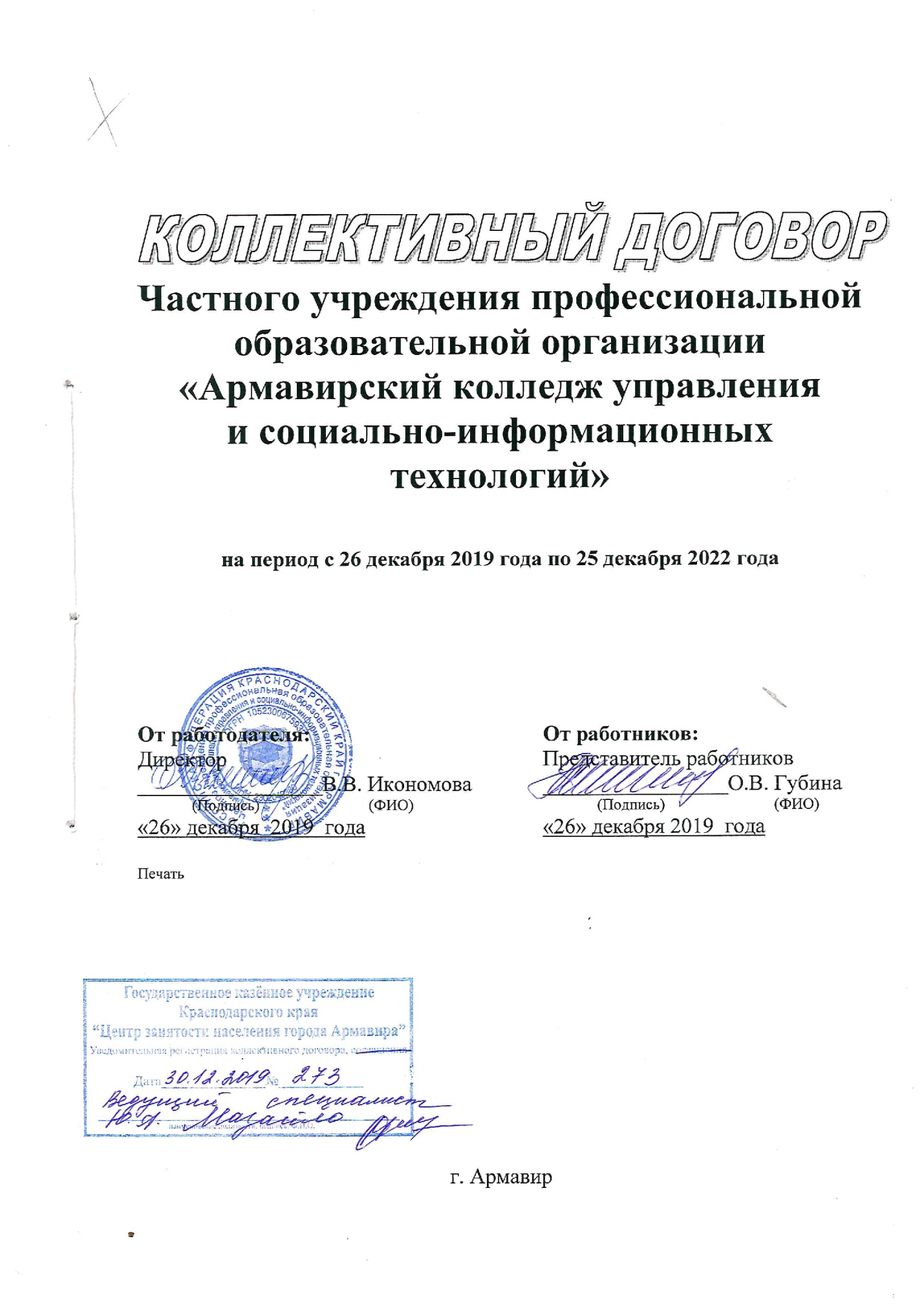 Общие положенияНастоящий коллективный договор является правовым актом, регулирующим социально-трудовые отношения в организации и заключаемым работниками и работодателем в лице их представителей (ст.40 Трудового кодекса Российской Федерации (далее – ТК РФ).Сторонами настоящего коллективного договора являются частное учреждение профессиональная образовательная организация «Армавирский колледж управления и социально-информационных технологий» в лице директора Икономовой Виктории Викторовны, именуемый в дальнейшем «Работодатель» и работники организации в лице Губиной Оксаны Владимировны, именуемый в дальнейшем «Представитель работников».Целью настоящего коллективного договора является обеспечение в рамках социального партнерства благоприятных условий деятельности работодателя, стабильности и эффективности его работы, повышение жизненного уровня работников, взаимной ответственности сторон за не выполнение трудового законодательства, иных норм и актов трудового права.Для достижения поставленных целей:Работодатель обеспечивает устойчивую и ритмичную работу организации, ее финансово-экономическую стабильность, создание условий для безопасного и высокоэффективного труда, сохранность имущества организации, учет мнения представителя работников по проектам текущих и перспективных производственных планов и программ, другим локальным актам, касающимся деятельности работников организации;Представитель работников защищает интересы работников с учетом условий и охраны труда, осуществляет контроль за соблюдением законодательства о труде, реализацией мероприятий, обеспечивающих более эффективную деятельность организации, нацеливает работников на своевременное и качественное выполнение своих трудовых обязанностей, участвует в регулировании социально-трудовых отношений, определяющих условия оплаты труда, трудовые гарантии и льготы работникам.Работники обязуются качественно и своевременно выполнять обязательства по трудовому договору, способствующие повышению эффективности деятельности организации, соблюдать Правила внутреннего трудового распорядка, установленный режим труда,  производственную дисциплину, правила и инструкции по охране труда.Предметом настоящего коллективного договора являются более благоприятные по сравнению с законами нормы об условиях труда, его оплате, гарантии, компенсации и льготы, предоставляемые работодателем (ст. 41 ТК РФ).Действие коллективного договора распространяется на всех работников организации (ст. 43 ТК РФ) (независимо от стажа работы, режима занятости).Обязательства сторон по данному коллективному договору не могут ухудшать положение работников по сравнению с действующим законодательством, Генеральным, краевым, территориальным, отраслевым соглашениями, действие которых распространяется на данного работодателя.В случае пересмотра норм законодательства в сторону снижения прав работников, на период действия настоящего договора в организации соблюдаются прежние нормы, оговоренные в коллективном договоре.Коллективный договор сохраняет свое действие в случае изменения наименования организации, изменения типа государственного или муниципального учреждения, реорганизации организации в форме преобразования, расторжения трудового договора с ее руководителем (ст. 43 ТК РФ).При реорганизации организации в форме слияния, присоединения, разделения, выделения коллективный договор сохраняет свое действие в течение всего срока реорганизации (ст. 43 ТК РФ).При смене формы собственности организации коллективный договор сохраняет свое действие в течение трех месяцев со дня перехода прав собственности (ст. 43 ТК РФ).При ликвидации организации коллективный договор действует в течение всего срока проведения ликвидации (ст. 43 ТК РФ).Взаимные обязательства сторон.Работодатель признает Представителя работников единственным представителем работников, уполномоченным представлять их интересы в области труда и связанных с трудом социально-экономических отношений.В случае поступления в арбитражный суд заявления о признании работодателя банкротом руководитель организации обязуется проинформировать об этом представителя работников, а также работников, состоящих в трудовых отношениях с работодателем, в месячный срок.Представитель работников обязуется:строить свои отношения с работодателем в соответствии с законодательством, на основе социального партнерства, отраслевого соглашения и настоящего коллективного договора;участвовать в управлении организацией в соответствии с действующим законодательством, получать от Работодателя полный объем информации о деятельности организации и доводить ее до работников;предъявлять Работодателю требования от имени работников в случае нарушения Работодателем положений настоящего коллективного договора;способствовать снижению социальной напряженности в организации, укреплению трудовой дисциплины работников, обеспечению ее прибыльной работы.Коллективный договор заключается сроком на 3 года и вступает в силу со дня его подписания (ст. 43 ТК РФ).Трудовые отношения и трудовые договорыТрудовые отношения основаны на соглашении между работником и работодателем о личном выполнении работником за плату трудовой функции (работы по должности в соответствии со штатным расписанием, профессии, специальности с указанием квалификации; конкретного вида поручаемой работнику работы), подчинении работника правилам внутреннего трудового распорядка при обеспечении работодателем условий труда, предусмотренных трудовым законодательством и иными нормативными правовыми актами, содержащими нормы трудового права, коллективным договором, соглашениями, локальными нормативными актами, трудовым договором (ст. 15 ТК РФ).При приеме на работу (до подписания трудового договора) работодатель обязан ознакомить работника под роспись с правилами внутреннего трудового распорядка, иными локальными нормативными актами, непосредственно связанными с трудовой деятельностью работника, коллективным договором (ст. 68 ТК РФ).Порядок приема и увольнения работников, основные права, обязанности и ответственность сторон трудового договора, режим работы, время отдыха, применяемые к работникам меры поощрения и взыскания, а также иные вопросы регулирования трудовых отношений регламентируются Правилами внутреннего трудового распорядка, утверждаемыми работодателем с учетом мнения представителя работников (ст. 189, ст. 190 ТК РФ). Правила внутреннего трудового распорядка являются приложением № 1 к коллективному договору.Трудовые отношения возникают между работником и работодателем на основании трудового договора, заключаемого ими в соответствии с Трудовым кодексом РФ (ст. 16 ТК РФ). Условия трудового договора не могут ухудшать положение работника по сравнению с действующим законодательством, соглашениями, которые распространяются на работодателя, и коллективным договором (ст. 9 ТК РФ).Трудовые договоры с работниками заключаются преимущественно на неопределенный срок (ст. 58 ТК РФ).Категории работников, с которыми заключаются срочные трудовые договоры, определяются работодателем в соответствии с законодательством (ст. 59 ТК РФ).Работодатель не вправе требовать от работника выполнение работы, не обусловленной трудовым договором, за исключением случаев, установленных Трудовым кодексом РФ (ст. 60 ТК РФ).Изменение определенных сторонами условий трудового договора, в том числе перевод на другую работу, допускается только по соглашению сторон трудового договора, за исключением случаев, предусмотренных Трудовым кодексом РФ. Соглашение об изменении определенных сторонами условий трудового договора заключается в письменной форме (ст. 72 ТК РФ).Перевод на другую работу допускается только с письменного согласия работника, за исключением случаев, предусмотренных частями второй и третьей ст. 72.2 ТК РФ (ст. 72.1 ТК РФ).Работника, нуждающегося в переводе на другую работу в соответствии с медицинским заключением, с его письменного согласия работодатель обязан перевести на другую имеющуюся работу, не противопоказанную работнику по состоянию здоровья (ст. 73 ТК РФ).Объем учебной нагрузки педагогическим работникам устанавливается работодателем исходя из количества часов по учебному плану и образовательным программам, обеспеченности кадрами  и  оговаривается в трудовом договоре и может быть изменен сторонами только с письменного согласия работника.Увеличение или уменьшение учебной нагрузки преподавателя в течение учебного года по сравнению с учебной нагрузкой, оговоренной в трудовом договоре или приказе работодателя, возможно только:- по согласию сторон;- по инициативе работодателя в случаях: уменьшения количества часов по учебным планам и программам, сокращения количества групп.2.14. По инициативе работодателя изменение определенных сторонами условий трудового договора допускается, как правило, только на новый учебный год в связи с изменениями организационных и технологических условий труда (изменение числа групп или количества обучающихся, изменение количества часов работы по учебному плану, проведение эксперимента, изменение сменности работы организации, изменения образовательных программ и т.д.) при продолжении работником работы без изменения его трудовой функции (работы по определенной специальности, квалификации или должности). Об изменениях работодатель предупреждает работников в письменной форме не позднее, чем за два месяца.2.15. Учебная нагрузка в нерабочие праздничные дни не планируется.3. Оплата трудаВ области оплаты труда стороны исходят из того, что заработная плата каждого работника зависит от его квалификации, сложности выполняемой работы, количества и качества затраченного труда и максимальным размером не ограничивается (ст. 132 ТК РФ).Заработная плата работнику устанавливается трудовым договором в соответствии с действующей в организации системой оплаты труда (ст. 135 ТК РФ).Системы оплаты труда, включая размеры тарифных ставок, окладов, доплат и надбавок компенсационного характера, в том числе за работу в условиях, отклоняющихся от нормальных, системы доплат и надбавок стимулирующего характера и системы премирования, а также соотношение в их размерах между отдельными категориями работников определяются Положением об оплате труда (приложение № 2).Минимальный размер заработной платы работников устанавливается не ниже величины прожиточного минимума для трудоспособного населения Краснодарского края в соответствии с Региональным соглашением о минимальной заработной плате в Краснодарском крае.Размер месячной минимальной заработной платы включает оплату за труд работника, полностью отработавшего за этот период норму рабочего времени и выполнившего нормы труда (трудовые обязанности), по тарифной ставке либо окладу (должностному окладу), без учета компенсационных, стимулирующих и социальных выплат в соответствии с Региональным соглашением о минимальной заработной плате в Краснодарском крае.Работодатель обязуется выплачивать заработную плату работнику (не реже чем каждые полмесяца и не позднее 15 календарных дней со дня окончания периода, за который она начислена) 25 числа за первую половину текущего месяца и 10 числа за отработанный месяц в месте выполнения им работы либо по заявлению работника выплачивать ему заработную плату путем перечисления на указанный работником счет в банке.Минимальный размер заработной платы за первую половину месяца устанавливается не ниже тарифной ставки (оклада) работника за отработанное время.Обеспечение занятости. Подготовка и переподготовка кадровРаботодатель обязуется:Рассматривать предварительно с участием представителя работников все вопросы, связанные с изменением структуры организации, ее реорганизацией, а также сокращением численности или штата работников.Выходить с предложением об увольнении по сокращению численности или штата работников, в связи с отсутствием объема работ, только после принятия всех мер по их трудоустройству, включая меры по перепрофилированию действующих подразделений, созданию дополнительных  рабочих мест, смене режима работы работодателем, переобучению работников и т.д.Расторгать трудовые договоры в первую очередь с временными, сезонными работниками, совместителями. Не допускать увольнения одновременно двух работников из одной семьи.Не допускать увольнения в связи с сокращением численности или штата работников, на иждивении которых находятся члены семьи, не имеющие самостоятельного заработка.Предупредить персонально работников о предстоящем увольнении в связи с сокращением численности или штата работников под роспись не позднее, чем за два месяца (ст. 180 ТК РФ).Всем работникам, предупрежденным об увольнении по сокращению численности или штата, предоставлять по их желанию один нерабочий день в неделю с сохранением средней заработной платы, для поиска новой работы.Сохранять за сокращаемым работником права на все гарантии и льготы, действующие в организации, в том числе и на повышение тарифов (окладов) в период действия предупреждения об увольнении по сокращению численности или штата, вплоть до момента увольнения.Предоставлять высвобождаемым работникам возможность переобучения новым профессиям до наступления срока расторжения трудового договора с сохранением средней заработной платы на весь срок обучения.Рассмотреть возможность расторжения трудового договора с письменного согласия работника до истечения срока предупреждения об увольнении (в связи с ликвидацией организации, сокращением численности или штата работников организации), выплатив дополнительную компенсацию в размере среднего месячного заработка, исчисленного пропорционально времени, оставшемуся до истечения срока предупреждения об увольнении (ст. 180 ТК РФ).Финансировать мероприятия, направленные на повышение квалификации и профессионального уровня персонала, в том числе специалистов кадровых служб.Работодатель и представитель работников:Обязуются в период сокращения объема оказываемых услуг использовать внутрипроизводственные резервы организации для сохранения рабочих мест, в этих целях:отказаться от проведения сверхурочных работ, работ в выходные и праздничные дни;приостановить найм рабочей силы до тех пор, пока не будут трудоустроены все высвобождаемые работники;выявлять возможности внутрипроизводственных перемещений работников с их согласия;использовать режим неполного рабочего времени;расторгать трудовые договоры, прежде всего с временными, сезонными работниками, совместителями. Преимущественным правом на оставление на работе при сокращении численности или штата работников организации пользуются категории, предусмотренные ст. 179 ТК РФ, а также работники из числа воспитанников детских домов, лиц предпенсионного возраста (за 2 года до достижения пенсионного возраста); работники, имеющие детей в возрасте до 18 лет; работники, обучающиеся по заочной форме в образовательном учреждении среднего или высшего профессионального образования до завершения обучения и работники, впервые поступившие на работу по полученной специальности, в течение одного года со дня окончания образовательного учреждения; работающие инвалиды. Привлечение и использование иностранной рабочей силы осуществлять в соответствии с законодательством.Охрана труда и здоровья Работодатель обязуется:Осуществлять политику, направленную на создание условий и охраны труда, соответствующих законодательным и нормативным актам охраны труда (ст. 210 ТК РФ).Предусматривать финансирование мероприятий по улучшению условий и охраны труда в размере не менее 0,2 процента суммы затрат на оказание услуг (ст. 226 ТК РФ).Разработать и согласовать с представителем работников план мероприятий по улучшению условий и охраны труда (приложение № 3).Оборудовать уголки охраны труда.Организовать деятельность совместного комитета (комиссии) по охране труда, созданного на паритетной основе из представителей работодателя и представителей работников. Обучить членов комитета (комиссии) по охране труда по специальной программе за счет средств учреждения (или за счет средств Фонда социального страхования) (ст. 218 ТК РФ).Создавать условия и оказывать помощь в работе уполномоченным (доверенным) лицам по охране труда, провести их обучение по охране труда за счет собственных средств (или средств Фонда социального страхования), обеспечить их правилами, инструкциями, нормативными и справочными материалами по охране труда за счет средств учреждения. В каждом подразделении иметь аптечки для оказания первой помощи пострадавшим на производстве.Проводить за свой счет обязательные предварительные (при поступлении на работу) и периодические медицинские осмотры работников, занятых на работах с вредными и (или) опасными условиями труда, а также связанных с движением транспорта, для определения пригодности их для выполнения поручаемой работы. Не допускать работников к выполнению ими трудовых обязанностей без прохождения обязательных медицинских осмотров, а также в случае медицинских противопоказаний (ст. 212, ст. 213 ТК РФ).Организовать работу по обеспечению охраны труда, в т.ч.:назначить должностных лиц, прошедших в установленном порядке обучение и проверку знаний требований по охране труда, ответственными за обеспечение охраны труда в целом по организации, в структурных подразделениях (ст. 217 ТК РФ);обеспечить постоянный, периодический, оперативный и выборочный контроль за состоянием условий труда и мер безопасности на рабочих местах согласно должностным инструкциям, инструкциям по охране труда и стандартам организации (ст. 212 ТК РФ);обеспечить обучение работников перед допуском к работе и в дальнейшем периодически в установленные сроки и в установленном порядке, в том числе оказанию первой помощи пострадавшим. Обеспечить каждое подразделение, комплектом нормативных правовых актов, содержащих требования охраны труда в соответствии со спецификой своей деятельности (ст. 212 ТК РФ).Обеспечить проведение специальной оценки условий труда в соответствии с законодательством о специальной оценке условий труда. На квотируемых рабочих местах специальная оценка проводится до принятия на них работников. Соблюдать условия труда инвалидов на квотируемых рабочих местах по результатам проведенной специальной оценки.Обеспечить:за счет собственных средств приобретение и выдачу прошедших в установленном порядке сертификацию или декларирование соответствия специальной одежды, специальной обуви и других средств индивидуальной защиты (далее - СИЗ), смывающих и обезвреживающих средств работникам, занятым на работах с вредными и (или) опасными условиями труда, а также на работах, выполняемых в особых температурных условиях или связанных с загрязнением;информирование работников о полагающихся СИЗ.Обеспечить санитарно-бытовое и лечебно-профилактическое обслуживание работников организаций в соответствии с требованиями охраны труда. В этих целях в организации по установленным нормам оборудовать: санитарно-бытовые помещения (гардеробные, умывальные, туалеты,); помещения для приема пищи; санитарные посты с аптечками, укомплектованными набором препаратов для оказания первой медицинской помощи; аппараты (устройства) для обеспечения работников питьевой водой (ст. 223 ТК РФ).Предоставлять работникам, занятым на работах с вредными и (или) опасными условиями труда, на основании результатов специальной оценки условий труда, следующие гарантии и компенсации:а) досрочное назначение трудовой пенсии по старости в соответствии с Федеральным законом от 28.12.2013 г. № 400-ФЗ «О страховых пенсиях»;б) дополнительный отпуск в соответствии со ст. 117 ТК РФ;в) сокращенный рабочий день в соответствии со ст. 92 ТК РФ;г) доплату к тарифной ставке (окладу) за работу с вредными и (или) опасными условиями труда в соответствии со ст. 147 ТК РФ;д) молоко и другие равноценные продукты. Производить замену молока денежной компенсацией разрешается при наличии письменного заявления работника по нормам и в порядке, определяемом Правительством Российской Федерации.Предоставить другую работу работнику при отказе его от выполнения работ в случае возникновения опасности для его жизни и здоровья (за исключением случаев, предусмотренных ТК РФ и иными федеральными законами) на время устранения такой опасности.В случае если предоставление другой работы по объективным причинам работнику невозможно, время простоя работника до устранения опасности для его жизни и здоровья оплачивается работодателем (ст. 157 ТК РФ).Не требовать от работника исполнения трудовых обязанностей в случае необеспечения его в соответствии с установленными нормами средствами индивидуальной и коллективной защиты, и оплатить возникший по этой причине простой (ст. 157 ТК РФ).Не привлекать к дисциплинарной ответственности работника при его отказе от выполнения работ в случае возникновения опасности для его жизни и здоровья вследствие нарушения требований охраны труда либо от выполнения тяжелых работ и работ с вредными и (или) опасными условиями труда, не предусмотренных трудовым договором (ст. 220 ТК РФ).Обращаться в филиалы регионального отделения Фонда социального страхования за получением разрешения на частичное финансирование предупредительных мер по сокращению производственного травматизма и профессиональных заболеваний работников за счет страховых взносов на обязательное социальное страхование от несчастных случаев на производстве и профзаболеваний. Обеспечить целевое использование этих средств.Обеспечивать условия и охрану труда женщин, для чего: разработать и осуществить комплекс мероприятий по выводу женщин с работ с вредными и (или) опасными условиями труда (постановление Правительства РФ от 25 февраля 2000 г. №162, ст. 253 ТК РФ).Обеспечить условия труда молодежи в возрасте до 18 лет, в т.ч. не допускать к работам с вредными и (или) опасными условиями труда, на которых труд несовершеннолетних запрещен (ст. 265 ТК РФ, постановление Правительства РФ от 25 февраля 2000 года № 163).Не допускать дискриминации и дискредитации в отношении ВИЧ-инфицированных работников (Рекомендация 2010 года о ВИЧ/СПИД и сфере труда (№200), 2010 г.).Способствовать формированию толерантного отношения к ВИЧ-инфицированным и больным СПИД работников (Рекомендация 2010 года о ВИЧ/СПИД и сфере труда (№200), 2010 г.).Обращаться в филиалы регионального отделения Фонда социального страхования для установления скидок к страховым тарифам на обязательное социальное страхование от несчастных случаев на производстве и профессиональных заболеваний.Ежемесячно проводить во всех подразделениях единый день охраны труда (постановление главы администрации Краснодарского края от 08.06.2004 г. №554 «О проведении Дня охраны труда в муниципальных образованиях и организациях края»).Обеспечивать выполнение рекомендаций медицинских учреждений по итогам периодических медицинских осмотров работающих во вредных и (или) опасных условиях труда.Реализовывать право на использование части средств Фонда социального страхования на меры предупреждения производственного травматизма и профессиональной заболеваемости.Предоставлять работникам один оплачиваемый день для прохождения диспансеризации.Пожарная безопасность Работодатель обязуется:Соблюдать требования пожарной безопасности, а также выполнять предписания, постановления и иные законные требования должностных лиц пожарной охраны.Разрабатывать и осуществлять меры пожарной безопасности.Проводить противопожарную пропаганду, а также обучать своих работников мерам пожарной безопасности.Содержать в исправном состоянии системы и средства противопожарной защиты, включая первичные средства тушения пожаров, не допускать их использования не по назначению.Оказывать содействие пожарной охране при тушении пожаров, установлении причин и условий их возникновения и развития, а также при выявлении лиц, виновных в нарушении требований пожарной безопасности и возникновении пожаров.Предоставлять в установленном порядке при тушении пожаров на территории предприятия необходимые силы и средства.Обеспечивать доступ должностным лицам пожарной охраны при осуществлении ими служебных обязанностей на территории, в здания, сооружения и на иные объекты учреждения;Предоставлять по требованию должностных лиц государственного пожарного надзора сведения и документы о состоянии пожарной безопасности в организации,  а также о происшедших на территории предприятия пожарах и их последствиях.Незамедлительно сообщать в пожарную охрану о возникших пожарах, неисправностях имеющихся систем и средств противопожарной защиты, об изменении состояния дорог и проездов.Работники обязуются:Соблюдать требования пожарной безопасности.Бережно относиться к первичным средствам пожаротушения.При обнаружении пожаров немедленно уведомлять о них непосредственного руководителя и пожарную охрану.До прибытия пожарной охраны принимать посильные меры по спасению людей, имущества и тушению пожаров.Оказывать содействие пожарной охране при тушении пожаров.Культурно-массовая и физкультурно-оздоровительная работаРаботодатель:способствует проведению смотров художественной самодеятельности, спартакиад, Дней здоровья;сохраняет средний заработок участникам художественной самодеятельности, спартакиад, Дней здоровья на время участия в соревнованиях;создает условия для стимулирования работников занятиями физической культурой, а именно: производственной гимнастикой в течение дня, включая ее продолжительность (15 минут) в учет рабочего времени.Гарантии и компенсации для работниковРаботодатель обязуется:Предоставлять работникам, совмещающим работу с обучением, гарантии, установленные ст. 173-177 ТК РФ.Сохранять работникам, направленным в служебную командировку, место работы (должность) и средний заработок, а также возмещать следующие расходы:расходы по проезду (по фактическим расходам, подтвержденным соответствующими документами);расходы по найму жилого помещения;суточные в размере 700 руб.Выплачивать при расторжении трудового договора в связи с ликвидацией организации либо сокращением численности или штата работников организации увольняемому работнику выходное пособие в размере не менее среднего месячного заработка, а также сохранять за ним средний месячный заработок на период трудоустройства, но не свыше двух месяцев со дня увольнения. Средний месячный заработок сохранять за уволенным работником в течение третьего месяца со дня увольнения по решению органа службы занятости населения (ст. 178 ТК РФ).Перечислять своевременно и в полном объеме средства в страховые фонды. Вести персонифицированный учет в соответствии с законом «Об индивидуальном (персонифицированном) учете в системе государственного пенсионного страхования», своевременно и достоверно оформлять сведения о стаже и заработке работников для предоставления их в управление Пенсионного фонда. Обеспечить сохранность архивных документов, дающих право на назначение пенсий, пособий, компенсаций.Освобождать работника от работы в день сдачи крови и ее компонентов. В случае сдачи крови и ее компонентов в период ежегодного оплачиваемого отпуска, в выходной или нерабочий праздничный день работнику предоставляется по его желанию другой день отдыха. После каждого дня сдачи крови и ее компонентов предоставляется дополнительный день отдыха. При сдаче крови и ее компонентов сохранять за работником его средний заработок за дни сдачи и предоставленные в связи с этим дни отдыха (ст. 186 ТК РФ).Обеспечивать детей работников новогодними подарками.Оказывать работникам материальную помощь в связи с непредвиденными обстоятельствами.Создавать рабочие места инвалидам труда, ставшими таковыми по вине работодателя, согласно медицинским рекомендациям.Порядок внесения изменений и дополненийв коллективный договорВ случаях существенных изменений финансово-экономических и производственных условий и возможностей работодателя в коллективный договор могут вноситься изменения и дополнения.Изменения и дополнения коллективного договора в течение срока его действия производятся в порядке, установленном Трудовым кодексом для его заключения (ст. 44 ТК РФ).Изменения и дополнения приложений к коллективному договору производятся только по взаимному согласию сторон.С инициативой по внесению изменений и дополнений может выступать любая из сторон, уведомив при этом вторую сторону письменно, с указанием причин, вызвавших необходимость изменения или дополнения.Изменения и дополнения в коллективный договор и его приложения обсуждаются на заседаниях комиссии для ведения коллективных переговоров, подготовки проекта коллективного договора и заключения коллективного договора (далее – комиссия).Стороны договорились, что любые изменения и дополнения к коллективному договору и приложений к нему будут доводить до всех работников с объяснением причин их вызвавших.Неурегулированные разногласия разрешаются в соответствии с нормами главы 61 ТК РФ.Стороны обязуются начать переговоры по заключению нового коллективного договора за три месяца до окончания срока действия данного коллективного договора. Контроль за выполнением коллективного договора.Ответственность сторонКонтроль за выполнением коллективного договора осуществляется сторонами его подписавшими, их представителями, а также соответствующими органами по труду (ст. 51 ТК РФ).Стороны пришли к соглашению о том, что контроль за выполнением коллективного договора осуществляется комиссией для ведения коллективных переговоров, подготовки проекта коллективного договора и заключения коллективного договора.Представитель работников рассматривает итоги выполнения коллективного договора в порядке текущего контроля, не реже одного раза в квартал.Выполнение коллективного договора рассматривается собранием (конференцией) работников или комиссией не реже двух раз в год (по итогам 1-го полугодия и за год).К ответственным работникам сторон, уклоняющимся от коллективных переговоров или нарушающим их сроки, нарушающим или не выполняющим обязательства коллективного договора, лицам, виновным в непредставлении информации для ведения коллективных переговоров и контроля выполнения коллективного договора, применяются меры дисциплинарной и административной ответственности, предусмотренные действующим законодательством.Перечень приложений к коллективному договоруПравила внутреннего трудового распорядка ЧУ ПОО «АКУСИТ»;Положение об оплате труда ЧУ ПОО «АКУСИТ»;План мероприятий по улучшению условий и охраны труда ЧУ ПОО «АКУСИТ» на 2020-2022 годы.